Margaret Mead All Day Kindergarten 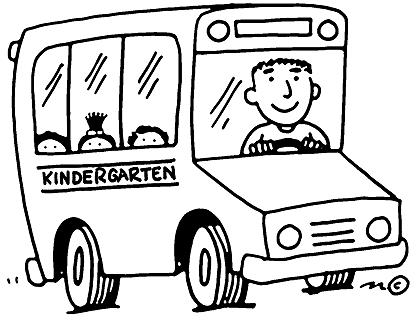 Supply List 2017-2018
Dear Mead Parents,The Mead PTSA has a great option for you- buy online and make money for Margaret Mead at the same time.  On the Mead PTSA website, you will see a link to Amazon.com.  Purchases made through this link on the PTSA website, earn money back for Margaret Mead Elementary!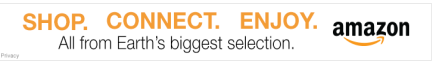 This is a great option that we hope you’ll consider!  Thanks!***Please bring $7.00 for copy paper (cash or check made out to Margaret Mead Elementary) to Meet and Greet on August 31, 2017 or to your child’s teacher.1 Package of Crayola Markers 1 Roll of Paper Towels2 Boxes of Baby Wipes1 Bottle of Hand Sanitizer2 - Two pocket folders2 – Two pocket folders with prongs10 LARGE Elmer’s Glue sticks (not small or jumbo) No other brands please.1 Blunt Fiskar Scissors (solid colors please)1  1-Subject Notebook5 Packages of 24 Count Crayola Crayons1 (1 inch Avery One Touch Open Binders in WHITE)1 Box of quart size ziplock bags1 Box of gallon size ziplock bags2 Boxes of SHARPENED Ticonderoga Pencils 1 Box of Kleenex Tissues1 Crayola Washable Watercolors (8 colors)1 pack of EXPO whiteboard markers1 pack EXPO vis-à-vis markersBackpack-Full size with no wheels* Please bring all supplies to Kindergarten Curriculum Night from 6:00-7:30pm on Wednesday, August 30th.  Thanks!Please DO NOT label any supplies.  
Clearly mark your child’s name on the bag their supplies are brought in with.